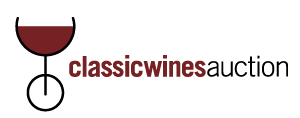 For Immediate ReleaseMedia Contact:Tracy Anderson 971.275.2311 tracy@lawrence-pr.comClassic Wines Auction Expands Spring Winemaker Dinner Series with Additional Nights, Brunch and Local CelebritiesProceeds benefit five local charities serving area children and familiesPORTLAND, Ore (Jan. 24, 2018) - Classic Wines Auction, recognized as one of the top ten charity wine auctions in the country by Wine Spectator Magazine, announces its lineup for the annual Spring Winemaker Dinner Series, as well as a few exciting changes to the always-popular local epicurean event. The Spring Winemaker Dinner Series will feature an expanded schedule in 2018 with dinners hosted on the following evenings: Feb. 20-22, 27-28 and March 1. In addition, Classic Wines Auction will host its first-ever Spring Winemaker Series Brunch on Sunday, Feb. 25 with The Nightwood Society featuring Division Winemaking Co. Each Winemaker Dinner offers guests a one-of-a-kind, multi-course menu with curated wine pairings. Top chefs from restaurants including Dame, Kachka, Can Font, Noble Rot, Headwaters, St. Jack and Urban Farmer are paired with some of the region’s top winemakers including those from Brooks Wines, Crowley Wines, Col Solare, Ken Wright Cellars and Owen Roe to create an exceptional menu and pairings. Pearl Tavern returns to host its dining event in partnership with Domaine Drouhin Oregon, featuring a very special guest. Joey Harrington, former University of Oregon and NFL quarterback and co-owner of Pearl Tavern, will join guests for an intimate 12-person dinner on Wednesday, Feb. 28. While some of the dinners have already sold out, reservations remain for the following events. Tickets can be purchased at WinemakerDinnersPDX.com or by calling 503.972.0194.Tuesday, Feb. 20: Art of Catering and Rex Hill at Elizabeth Leach Gallery The Nightwood Society with Analemma Wines Urban Farmer with Angela Estate Urdaneta with Helioterra Wines Wednesday, Feb. 21: Chef Kenny Giambalvo with Anne Amie Vineyards at Hotel Vintage Portland Headwaters with Goodfellow Family CellarsPark Avenue Fine Wines with Walter Scott Wines Swank Restaurant with Adelsheim VineyardThursday, Feb. 22: Olympia Provisions NW with Crowley Wines Sunday, Feb. 25: The Nightwood Society with Division Wine Co. Tuesday, Feb. 27: Dame with Vincent Wine Company Park Kitchen with Chehalem Wines St. Jack with Montinore Estate Tournant with Brooks Wines Wednesday, Feb. 28: Kachka with Holden Wine Co. Verdigris with Illahe Wines Thursday, March 1: Crown Paella with Bow & Arrow Wines Chef Carlo LaMagna with Golden Cluster and Minimus Wines at Feastly Sold-out Spring Winemaker Dinners include:Tuesday, Feb. 20: Noble Rot Wine Bar & Restaurant with Shea Wine Cellars Can Font with Abacela Vineyards & Winery Wednesday, Feb. 21: A Cena with Piedmont Wines from Admiralty Beverage Company & Young’s Market Company Thursday, Feb. 22: Cellar Z at Zupan’s Market with Ken Wright Cellars Irving Street Kitchen with Leah Jorgensen Cellars Ringside Steakhouse with Owen Roe 
Wednesday, Feb. 28: Pearl Tavern with Joey Harrington and Domaine Drouhin OregonMeriwether’s Restaurant with Col Solare  
Thursday, March 1:The Country Cat Dinnerhouse and Grochau Cellars About Classic Wines AuctionConsistently recognized as one of the top ten charity wine auctions in the country by Wine Spectator Magazine, the Classic Wines Auction has raised more than $43 million for local nonprofit partners since its inception in 1982. Based in Portland, Ore., Classic Wines Auction, Inc. is a nonprofit organization dedicated to producing the Classic Wines Auction and related food and wine events to raise funds for local organizations benefiting children and families, including: Metropolitan Family Service (MFS), New Avenues for Youth, Friends of the Children-Portland, YWCA Clark County and Unity Center for Behavioral Health. More at www.classicwinesauction.com.###